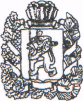    РОССИЙСКАЯ  ФЕДЕРАЦИЯАДМИНИСТРАЦИЯВОЗНЕСЕНСКОГО СЕЛЬСОВЕТА  Саянского района  Красноярского  края 		      ПОСТАНОВЛЕНИЕ                                27.12.2016г                                               с. Вознесенка                                              № 45-пОб утверждении Программы«По профилактике терроризма и экстремизма,а также в минимизации и (или) ликвидациипоследствий проявления терроризма и экстремизма,воспитательных, пропагандистских мер,направленных на предупреждение экстремистскойдеятельности, на территории Вознесенскогосельсовета на 2017-2020г».В соответствии с Федеральными законами от 06.10.2003г.  №131-ФЗ «Об общих принципах организации местного самоуправления в Российской Федерации (в редакции ФЗ от 25.07.2010г. №237-ФЗ, от 25.07.2002 года №114-ФЗ «О противодействии экстремистской деятельности»,(в редакции ФЗ от 29.04.2008г.№14-ФЗ),от 06.03.2006г. №35-ФЗ «О противодействии терроризму» ( в редакции ФЗ от 30.12.2008г. №321-ФЗ), Устава Вознесенского сельсовета ПОСТАНОВЛЯЮ:Утвердить Программу «По профилактике терроризма и экстремизма, а также минимизации и (или) ликвидации последствий проявления терроризма и экстремизма, воспитательных, пропагандистских мер, направленных на предупреждение экстремистской деятельности, на территории Вознесенского сельсовета».Контроль за исполнением настоящего постановления оставляю за собой.Опубликовать настоящее постановление в печатном издании «Сельские вести».Постановление вступает в силу после официального опубликования в газете «Сельские вести» и подлежит размещению на странице Вознесенского сельсовета официального сайта администрации Саянского района www/ adm-sayany.ru в информационно-телекоммуникационной сети Интернет.Глава администрацииВознесенского сельсовета                                                                    Л.А. Циммерман.                                                                             Утверждена                                                                              Постановлением администрации                                                                              Вознесенского сельсовета                                                                              от «27»_12_2016г. № 45-пЦЕЛЕВАЯ   ПРОГРАММА МЕРОПРИЯТИЙПо профилактике терроризма и экстремизма, а также  минимизации и (или) ликвидации последствий проявлений терроризма и экстремизма на территории Вознесенского сельсовета на 2017-2020 годы1.Основные положения1.1.Настоящая Программа разработана в соответствии с Федеральным Законом от 25.07.2002 №114-ФЗ «О противодействии экстремистской деятельности», Федеральным Законом от 06.03.2006 №35-ФЗ «О противодействии терроризму», Федеральным законом №131-ФЗ «Об общих принципах организации местного самоуправления в Российской Федерации», Уставом муниципального образования Вознесенского сельсовета, в целях определения основных направлений деятельности в рамках реализации вопроса местного значения - участие в профилактике терроризма и экстремизма, а также в минимизации и (или) ликвидации последствий проявления терроризма и экстремизма на территории муниципального образования.ПАСПОРТ Целевой программы по профилактике терроризма и экстремизма, а также минимизации и (или) ликвидации последствий терроризма и экстремизма на территории Вознесенского сельсовета на период 2016-2018 годы.2.Перечень основных мероприятий Программы, сроки их реализациии объемы финансирования.ПланНаименование муниципальнойпрограммыЦелевая программа по профилактике терроризма и экстремизма, а также минимизации и (или) ликвидации последствий проявлений терроризма и экстремизма на территории муниципального образования на 2017-2020 годы.ОснованиеразработкиПрограммыФедеральный Закон от 25.07.2002 № 114-ФЗ «О противодействии экстремистскойдеятельности», Федеральный Закон от 06.03.2006 № 35-ФЗ «О противодействии терроризму», Федеральный закон №-131-ФЗ «Об общих принципах организации местного самоуправления в Российской Федерации»Цели и задачиПрограммыЦель Программы:– противодействии терроризму и экстремизму и защита жизни граждан, проживающих на территории Вознесенского сельсовета, от террористических и экстремистских актов;- уменьшениепроявлений экстремизма и негативного отношения к лицам других национальностейи религиозных конфессий;-формирование у населения внутренней потребности втолерантном поведении к людям других национальностей и религиозных конфессий на основе ценностей многонационального российского общества, культурного самосознания, принципов соблюдения прав и свобод человека;-формирование толерантности и межэтнической культуры и молодежной среде,профилактика агрессивного поведения.Задачи программы: - информирование населения муниципального образования по вопросам противодействия терроризму и экстремизму; - содействие правоохранительным органам в выявлении правонарушений и преступлений данной категории, а также ликвидации их последствий; - пропаганда толерантного поведения к людям других национальностей и религиозных конфессий; - организация воспитательной работы среди детей и молодежи, направленная наустранение причин и условий, способствующих совершению действий экстремистского характера; - недопущение наличия свастики и иных элементовэкстремистской направленности на объектах городской инфраструктуры.Сроки реализацииПрограммы2017-2020 годыИсточникифинансированияПрограммы1.Бюджет муниципального образований Вознесенского сельсоветапо 500 рублей на каждый год.Ожидаемые конечные результатыреализации ПрограммыОжидаемые конечные результаты: - совершенствование форм и методов работы органов местного самоуправления по профилактике терроризма и экстремизма, проявлений ксенофобии, национальной и расовой нетерпимости, противодействию этнической дискриминации на территории муниципального образования; - распространение культуры интернационализма, согласия национальной и религиозной терпимости в среде учащихся общеобразовательных, средних специальных и высших учебных учреждений; - гармонизация межнациональных отношений, повышение уровня  этносоциальной комфортности; - формированиенетерпимости ко всем фактам террористических и экстремистских проявлений, а также толерантного сознания, позитивных установок к представителям иных этнических и конфессиональных сообществ; - укрепление и культивирование в молодежной среде атмосферы межэтнического согласия и толерантности; - недопущение создания и деятельности националистических экстремистских молодежных группировок; - формирование единого информационного пространства для пропаганды и распространения на территории муниципального образования идей толерантности, гражданской солидарности, уважения к другим культурам, в том числе через муниципальные средства массового информацииКонтроль заисполнениемПрограммыКонтроль за осуществление Программы осуществляет глава администрации Вознесенского сельсовета Л.А. ЦиммерманНаименование мероприятияИсполнителиСрокисполненияОбъем финансированияВозложить обязанности на специалиста, отвечающего за участие органов местного самоуправления в деятельности по профилактике терроризма и экстремизма натерритории Вознесенского сельсоветаГлава местной администрацииВ течениемесяца с датыпринятияПрограммыВ пределах текущего финансированияОсуществлять ежемесячно обход территории муниципального образования на предмет выявления мест концентрации молодежи.Администрация сельсоветаЕжемесячноне финансируетсяИнформировать жителей муниципального образований о тактике действий при угрозе возникновения террористических актов, посредством размещения информации в муниципальных средствах массовой информацииАдминистрация сельсоветаПо меренеобходимостиВ пределахтекущегофинансированияОрганизовать изготовление памяток и рекомендаций для учреждений, предприятий, организаций расположенных на территории муниципального образования по антитеррористической тематикеАдминистрация сельсоветаПо меренеобходимостиВ пределахтекущегофинансированияОрганизовать адресное распространение,также размещение на территории муниципального образования (на информационных стендах) контактных телефонов о том, куда следует обращаться в случаях совершения в отношении  их противоправных действий.АдминистрациясельсоветарегулярноВ пределахтекущегофинансированияОрганизовать и провести тематические мероприятия: конкурсы, викторины.Цель: формирование у граждан уважительного отношения к традициям и обычаям различных народов и национальностейДиректор СДКмарт 2017, март 2018гг.не финансируетсяОказывать социальную поддержку лицам, пострадавшим в результате террористического акта, с целью их социальной адаптацииГлава местнойадминистрацииПо мере необходимостиВ пределах текущего финансированияМероприятий по профилактике терроризма и экстремизмаМероприятияСрокисполненияОтветственные1Координация деятельности в системе профилактики по предупреждению экстремистской деятельности на территории Вознесенского сельсоветаЕжеквартальноАдминистрация Вознесенского сельсовета, директор ВознесенскогоСДК.2Проведение профилактической работы с социально-неадаптированными гражданами.В течении годаАдминистрация Вознесенского сельсовета3«Почему национальность человека это дискриминирующий фактор?» -дискуссияМарт 2017г.Директор Вознесенского СДК4Оформление стенда по профилактике терроризма иэкстремизмаПервый квартал2017гАдминистрация Вознесенского сельсовета, директор СДК5Руководителям учреждений и организаций, находящихся на территории Вознесенского сельсовета, рекомендовать назначить ответственных лиц осмотр помещений учреждения в начале и конце рабочего дня с целью обнаружения посторонних предметов. В течениигодаРуководители учреждений и организаций6Закрыть чердачные и подвальные помещения, очистить входы и выходы из зданий учреждений и организаций. Проводить их осмотр.Третий квартал2017гВ течении годаАдминистрация Вознесенского сельсовета,руководители учреждений и организаций7Организовать мероприятия, направленные на повышение бдительности граждан, укреплению общественного порядка.Размещение плакатов в общедоступных общественных местах.Проводить беседы на сходах с населением.В течении годаГлава сельсовета